No Boundaries Transportation Maintenance Innovations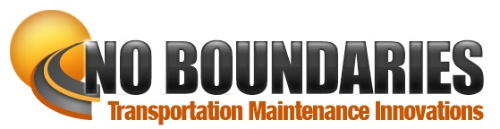 Steering CommitteeMeeting Minutes—DRAFTTuesday, March 29, 2022AttendeesSteering CommitteePresentColorado DOT: Tyler WeldonMissouri DOT: Jimmy ShannonOhio DOT: Doug GruverAbsentCaltrans: Theresa DrumIdaho Transportation Department: Seth HelmsCTC & Associates:Brian HirtChris KlineKirsten SeeberWorkforce Shortage SynthesisChris reviewed plans and next steps for the synthesis survey. As discussed with the steering committee, during the April 4 TAC meeting, she will plan to introduce and briefly explain the survey and expectations for TAC members.Chris will make a Word version of the survey available to respondents.Friends of CommitteesBased on a member’s request to join the workforce shortage survey subcommittee, the steering committee discussed creating a committee “friend” status for interested TAC members.Committee friends are welcome to be copied on correspondence and are invited to review meetings.It is not expected that a friend would have the same oversight and approval responsibilities as a full committee members.May TAC Meeting in SacramentoThe steering committee gave Kirsten the OK to look at hotel options in downtown Sacramento or near a mall, even if that requires a longer shuttler ride to/from the venue or if it possibly means going a small amount over the federal government hotel rate (which is permissible in the No Boundaries contract with approval).Brian will look into costs for shuttle vans as a backup to Caltrans shuttles. Doug offered to drive one shuttle van.Agenda for April 4Based on steering committee discussions, following are the updated draft agenda items for the April 4 TAC meeting:Call to order (Tyler)Discuss Sacramento TAC MeetingAgenda details and volunteers for presentations and speakers (Brian)Logistical details (Kirsten)Additional comments (Theresa)AASHTO and SICOP updates (Brian)Workforce shortage survey introduction (Chris)Other business (All)Adjourn (Tyler)Brian will send these out pending steering committee review and comment.WebsiteCTC will post meeting minutes from 2018 to the present on the No Boundaries website. This will include steering committee meeting minutes.Steering Committee LogisticsCTC will plan to hold a steering committee meeting two weeks before each TAC meetingCTC will prepare a for each steering committee meetingTask progress updateBudget status and updateDraft TAC meeting agenda for discussion and revision